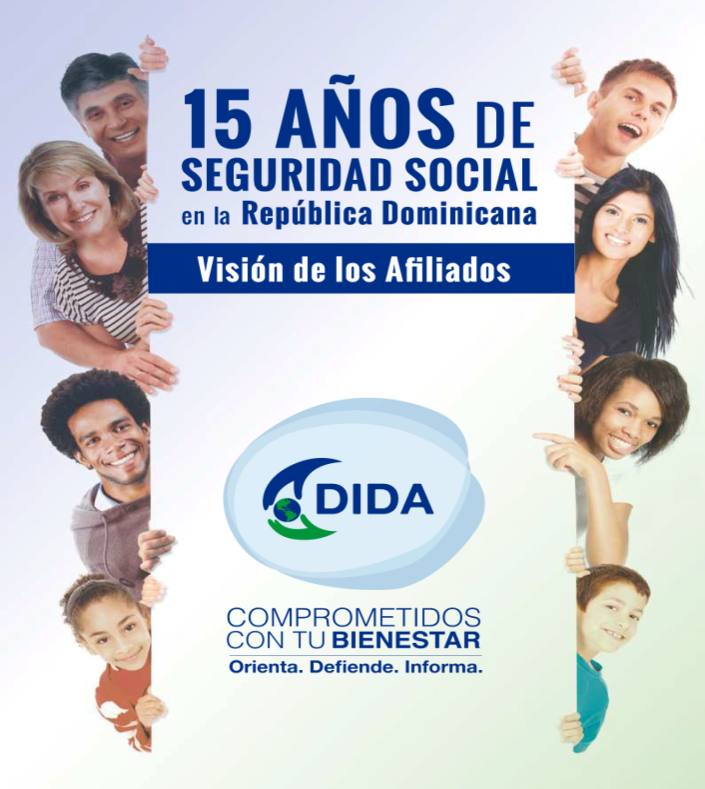            Dirección de Información y Defensa de los Afiliados a la Seguridad Social(DIDA)“Año del Desarrollo Agroforestal”           Asistencias Brindadas.                        Fuente: Base de datos DIDA.Fuente: Base de datos DIDA.                                           Fuente: Base de datos DIDA.Fuente: Base de datos DIDA.             Servicio de Defensoría Legal y Atención a Quejas y  Reclamaciones.                                   Fuente: Base de datos DIDA.                               Fuente: Base de datos DIDA. Fuente: Base de datos DIDA.Fuente: Base de datos DIDA.Asesorías Médicas Ofrecidas.Fuente: Base de datos DIDA.   Fuente: Base de datos DIDA.Quejas y Reclamaciones Atendidas por OficinasQuejas y Reclamaciones Atendidas por OficinasAbril 2017Abril 2017 OficinasCantidadDIDA Central975Santiago528Puerto Plata 214San Pedro de Macorís204Oficina CAP Megacentro155La Romana130La Vega108San Francisco de Macorís95Azua78Bávaro63Barahona55Higüey52Mao46Samaná25San Juan de la Maguana15Total general2,743Quejas y Reclamaciones Atendidas por Tipo de SeguroQuejas y Reclamaciones Atendidas por Tipo de SeguroQuejas y Reclamaciones Atendidas por Tipo de SeguroAbril 2017Abril 2017Abril 2017Tipo de seguros2,017%Aspectos Generales del  (SDSS)1,27346.4%Seguro Familiar de Salud (SFS)1,20844.0%Vejez, Discapacidad y Sobrevivencia (SVDS)2539.2% Seguro de Riesgos Laborales  ( SRL)90.3%Total general2,743100%